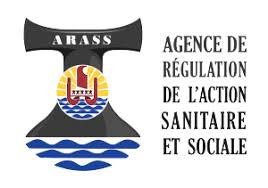 DOSSIER promoteurdemande d'autorisationd’activité de soins de de suite et de réadaptationpour des places en hospitalisation à temps partiel de jourÀ destination de la prise en charge ambulatoire des patients atteints d’obésité de classe IIINOM de l’établissement : ……………………………………………………………………..Date du dépôt : ………/………/ ………..             (fenêtre du dépôt : du 19 juillet 2021 au 18 août 2021 inclus)Ce dossier type est une trame type proposée par l’Agence de régulation de l’action sanitaire et sociale et n’est pas opposable. Il est toutefois recommandé aux promoteurs de l’utiliser comme support en vue de faciliter la formalisation de la demande et son instruction. Il est de la responsabilité du promoteur de s’assurer que son dossier est bien complet et conforme à l’arrêté n° 1453 CM du 18 septembre 2020 fixant la procédure d’autorisation en application de la loi du pays n°2020-4 du 16 janvier 2020 relative à l’organisation sanitaire de la Polynésie française.TABLE des MATIERESDossier	4a)	Modalités de dépôt des dossiers :	…4b)	Traitement des données :	5Cadre règlementaire	6Préambule	71	PRESENTATION DE LA DEMANDE	82	PRESENTATION DE LA STRUCTURE	92.1	Désignation et implantation de la structure	92.2	Forme d'exploitation	92.3	Autorisations détenues par la structure	92.4	Autorisations détenues par la structure, mention SSR	102.5	Description de l’activité mention SSR durant l’année N-1 de la demande	102.6	Filières de soins	112.7	Réseaux de santé	112.8	Autres conventions et partenariats	122.9	Transport des patients	122.10	Accessibilité, sécurité des personnes, vigilances sanitaires et situations exceptionnelles	133	PRESENTATION DU PROJET	143.1	Présentation générale	143.2	Argumentation	143.3	Objectifs	143.4	Délai de réalisation	153.5	Montée en charge	153.6	Filières	153.7	Réseaux	163.8	Autres conventions et partenariats	163.9	Transport des patients	173.10	Tableau récapitulatif « avant - après »	174	PROJET MEDICAL	184.1	Méthodologie d’élaboration du projet médical	184.2	Patients	184.3	Description de la prise en charge proposée	184.4	Continuité et permanence des soins	194.5	Positionnement du projet dans l’offre existante	195	DOSSIER TECHNIQUE et ADMINISTRATIF	205.1	Locaux	205.2	Equipement	215.3	Personnel	216	DOSSIER FINANCIER	226.1	Devis estimatif du coût global de l'opération	226.2	Si investissement nécessaire	226.3	Pour les établissements d'hospitalisation sous dotation globale de financement ou délivrant des prestations tarifées :	236.4	Pour les autres établissements hospitaliers privés, estimation des coûts prévisionnels et des recettes :	237	EVALUATION	248	ENGAGEMENTS DU DEMANDEUR	259	LISTE DES DOCUMENTS JOINTS	26DossierLes demandes d'autorisation d’activité de soins sont adressées au directeur de l’Agence de régulation de l’action sanitaire et sociale (ARASS) Il est conseillé aux demandeurs de déposer leur dossier complet le plus rapidement possible après l’ouverture de la fenêtre.Pour les demandes jugées complètes et recevables, la décision est notifiée au demandeur. Modalités de dépôt des dossiers :Les dossiers de demande d’autorisation ou de renouvellement sont transmis au directeur de l’ARASS obligatoirement en deux (2) exemplaires :un exemplaire en version papier adressé :soit par lettre recommandée avec accusé réception ;soit par remise en main propre à l’ARASS ;ET un exemplaire en version dématérialisée :soit sur clé USB remis avec le dossier papier ;soit envoyé par internet, à l’adresse électronique suivante : secretariat@arass.gov.pf; soit déposé sur un site internet sécurisé (WeTransfer…). Monsieur le Directeur de l’Agence de régulation de l’action sanitaire et socialeB.P. 255198713 Papeete, TAHITI63, rue du Commandant Destremau, Immeuble LO, face au Temple Protestant de Paofai
Tél. : 40 48 82 35 - Fax. : 40 48 82 43 - secretariat@arass.gov.pfTraitement des données :Fiche d’information à communiquer à l’ensemble des personnels nominativement cités dans le dossier et faisant l’objet d’un traitement de données par l’ARASS.Cadre règlementaireSchéma d’organisation sanitaire 2016-2021 adopté par la délibération n° 2016-12 AFP du 16 février 2016 ;Loi du pays n° 2020-4 du 16 janvier 2020 relative à l’organisation sanitaire de la Polynésie françaiseArrêté n° 1452/CM du 18 septembre 2020 relatif à la carte sanitaire Arrêté n° 1453/CM du 18 septembre 2020 fixant la procédure d’autorisation en application de la loi du pays n°2020-4 du 16 janvier 2020 relative à l’organisation sanitaire de la Polynésie françaiseArrêté n° 548/CM du 24 mars 2004 modifié relatif aux critères de qualité et conditions d’organisation, de fonctionnement ainsi que d’évaluation des réseaux de santéArrêté n° 1051/CM du 15 juin 2021 relatif au bilan de la carte sanitaire portant sur les places en hospitalisation à temps partiel en soins de suite et de réadaptation et ouvrant une période de dépôt des demandes d’autorisation les concernant.Préambule L’activité de soins de suite et de réadaptation (SSR) a pour objet de prévenir ou de réduire les conséquences fonctionnelles, physiques, cognitives, psychologiques, ou sociales des déficiences et des limitations de capacité des patients et de promouvoir leur réadaptation et leur réinsertion. Elle comprend, le cas échéant, des actes à visée diagnostique ou thérapeutique. La prévalence du surpoids et de l’obésité sont très élevées en Polynésie française.Le surpoids et de l’obésité sont définies comme des priorités de santé publique dans les orientations stratégiques 2016-2025 de la politique de santé (axe 3.2) et le schéma d’organisation Sanitaire 2016-2021 (axe 4.1).La chirurgie de l’obésité n’a de bons résultats que s’il elle est accompagnée en amont et en aval d’une prise en charge multidisciplinaire.Cette prise en charge multidisciplinaire est optimale lorsqu’elle est réalisée en ambulatoire par des services de SSR spécialement dédiés.Il n’existe actuellement aucune de ces structures de Polynésie française dédiées spécifiquement à la prise en charge de l’obésité.Par conséquent, en application de l’article LP 18 de la loi du pays n° 2020-4 du 16 janvier 2020 et sans préjudice des autres dispositions de cette même loi du pays, les demandes d’autorisation concernant les 10 places d’hospitalisation ouvertes doivent, conformément à l’arrêté n° 1051/CM du 15 juin 2021, obligatoirement répondre à l’ensemble des prescriptions et conditions spécifiques suivantes :  	- avoir pour objet l’exercice d’une activité de soins de suite et de réadaptation ;- proposer un mode de prise en charge exclusivement en hospitalisation à temps partiel de jour ; - être destinées exclusivement à la prise en charge des patients atteints d’obésité de classe III selon les seuils de l’Indice de Masse Corporelle de la classification des corpulences de l’Organisation Mondiale de la Santé (soit un indice de masse corporelle supérieur ou égal à 40 Kg/m2).PRESENTATION DE LA DEMANDE1 : L’auteur de la demande est la personne physique ou morale, constituée ou en cours de constitution qui demande l’autorisation pour son compte, qui assume ou assumera la responsabilité de l’exploitation de l’établissement.PRESENTATION DE LA STRUCTUREDésignation et implantation de la structure 1 Dans le cas d'un établissement hospitalier public, produire la délibération du conseil d'administration, l'avis de la commission médicale d'établissement et celui du comité technique et le projet d'établissement et adopté par le conseil d'administration.1 Dans le cas d’un établissement privé, indiquer :pour les personnes physiques, les noms, prénoms, profession, nationalité et domicile personnel ;pour les personnes morales, la raison sociale et l’adresse ainsi que le nom, la qualité et l’adresse personnelle du représentant de la personne morale, le numéro Tahiti.Forme d'exploitation Cocher la case correspondante : 	par un établissement hospitalier public 	par une société commerciale (indiquer si celle-ci est distincte de la société civile 
            immobilière)	par un organisme à but non lucratif, association, fondation ou œuvre à caractère 
            philanthropique 	par un établissement comportant un budget annexe à celui de la Polynésie française	par toute autre personne morale ou physique, préciser :………………………………………………………………………………………………………………………………Autorisations détenues par la structure Autorisations détenues par la structure, mention SSR Description de l’activité mention SSR durant l’année N-1 de la demande 1 : indiquer si la période d’observation est l’année entière, le semestre (1 ou 2) ou mensuel (nombre de mois) 2 : indiquer le nombre de séances (venues) ou jours d’HdJ dans chaque mention spécialisée concernée.3 : indiquer ce que l’activité totale de chaque mention représente sur le total de l’activité de la structure. [Exemple : (séances HDJ SSR système nerveux / (total séances HDJ)Filières de soins Décrivez les filières de soins au moment de la demande (les filières de soins en lien avec la demande seront précisées dans la 3° partie) Réseaux de santéDécrivez les réseaux de santé au moment de la demande ( les réseaux de santé en lien avec la demande seront précisés dans la 3° partie) Autres conventions et partenariatsDécrivez les autres conventions et partenariats au moment de la demande (les autres conventions et partenariats en lien avec la demande seront précisés dans la 3° partie) Transport des patients Accessibilité, sécurité des personnes, vigilances sanitaires et situations exceptionnellesY a t’ilPRESENTATION DU PROJETPrésentation généraleArgumentation Objectifs 1 tant que de besoinDélai de réalisationMontée en chargeFilièresRéseauxAutres conventions et partenariatsTransport des patients Tableau récapitulatif « avant - après »PROJET MEDICALMéthodologie d’élaboration du projet médicalPatients Profils des patients : modalités de recrutement des patients et adaptation de l’organisation à une montée en charge de l’activité.Description de la prise en charge proposéeContinuité et permanence des soinsDans le cas où la structure ne serait pas en mesure d’assurer elle-même la continuité des soins, elle est tenue de conclure une convention avec un autre établissement hosipitalier accueillant en hospitalisation à temps complet des patients.↘ DécrivezPositionnement du projet dans l’offre existante DOSSIER TECHNIQUE et ADMINISTRATIFLocaux Description par étage ou niveau et par service de l’opération envisagée  apporter des précisions sur :Joindre en tant que de besoin : Plans des locauxPlan de situation ;Plan de masse de l'établissement ;Plan détaillé par niveau (bâti à modifier).Les plans doivent être orientés et comporter l'indication de l'échelle à laquelle ils sont dressésEquipementPersonnel Une ligne par catégorie en tant que de besoin (supprimer les lignes inutiles)Nom et prénom du médecin coordonnateur : ……………………………………………Qualité (spécialité) : ……………………………………………………………………..DOSSIER FINANCIER Devis estimatif du coût global de l'opérationSi investissement nécessaire Pour les établissements d'hospitalisation sous dotation globale de financement ou délivrant des prestations tarifées :-	Budget d'exploitation prévisionnel et les modalités de compensation des surcoûts relatifs à l'opération (frais financiers, de personnels, fournitures médicales, consommables, amortissements, maintenance, logistique) ;-	Analyse pluriannuelle des investissements à 5 ans et de leurs surcoûts induits en investissement et exploitation.Pour les autres établissements hospitaliers privés, estimation des coûts prévisionnels et des recettes :Charges, recettes, équilibre global de l’opérationMontant des dépenses à la charge des régimes de protection socialeEVALUATIONPour établir ce dossier, le demandeur se réfère aux méthodes, indicateurs et référentiels publiés par la Haute Autorité de Santé et/ou figurant dans les textes réglementaires régissant la discipline, l'activité de soins ou les installations concernées, ou en référence aux bonnes pratiques édictées par les sociétés savantes. ENGAGEMENTS DU DEMANDEURJe soussigné, □ M □ Mme …………………………………………………………………………………Directeur de …………………………………………………………………………………………………..m’engage  :Fait à ………………………………, le ……..…/…………./………..SignatureLISTE DES DOCUMENTS JOINTS La Liste est à établir par le demandeur : 	Arrêté d’autorisation initial	Statuts de la société ou de l’association	Inscription de l’association au JOPF	Conventions entre établissements 	Diplôme des personnels en cas de création	Plan de situation et plan de masse de l’établissement	Esquisse des travaux ou avant-projet sommaire	Plannings prévisionnels en cas de création ou en cas de demande modifiant l’existant	Orientations du projet médical et d’établissement 	Rapport activité des années précédentes   Projet de charte de fonctionnement de la structure précisant notamment :- l’organisation de la structure en ce qui concerne le personnel, les horaires d’ouverture, l’organisation des soins et le fonctionnement médical et paramédical,- les indicateurs de suivi de l’activité et de la qualité des soins- les conditions de désignation et la qualification du médecin coordonnateur- l’organisation générales des présences et de la continuité des soins assurée par le personnel,- les formations nécessaires en raison notamment du processus et de l’organisation spécifiques de la structure.	……… 	………Informations relatives aux données à caractère personnelPour permettre l’examen et le suivi des demandes d’autorisation d’activité, l’ARASS procède à un traitement de données personnelles sur le fondement de l’article 6.1. e) du Règlement (UE) 2016/679 du Parlement européen et du Conseil du 27 avril 2016 (Règlement général sur la protection des données, ou RGPD).Les données sont conservées par les services de l’ARASS tout au long de l’existence juridique de la structure titulaire de l’autorisation évaluée, et ne peuvent être communiquées qu’à des destinataires internes à l’ARASS. Conformément aux dispositions de l’article 56 de la loi n° 78-du 6 janvier 1978 relative à l'informatique, aux fichiers et aux libertés (loi informatique et libertés), vous disposez d’un droit d’accès, de rectification, d’effacement et de portabilité des données vous concernant. Vous pouvez également demander, sous certaines conditions, la limitation du traitement de vos données. Vous pouvez exercer ces droits, en vous adressant à l’ARASS (cf. coordonnées ci-dessus).Vous disposez également d’un droit d'introduire une réclamation auprès de la CNIL, www.cnil.fr, si vous considérez que le traitement de données à caractère personnel vous concernant constitue une violation de la loi informatique et libertés.Ces dispositions sont également applicables aux professionnels médicaux et paramédicaux dont des données à caractère personnel sont requises dans la partie « dossier des personnels » du présent document. Pour toute question relative à l’utilisation de vos données, vous pouvez contacter la Déléguée à la Protection des Données (DPD). Déléguée à la Protection des Données (DPD) DPO Service de l’informatique BP 4574, 98713 Papeete, TahitiCourriel : dpo@informatique.gov.pf Objet de la demandeplaces d’hospitalisation à temps partiel de jour en soins de suite et de réadaptation dédiées à la prise en charge ambulatoire des patients atteints d’obésité de classe III (obésité morbide, IMC ≥ 40 kg/m2)Nombre de places sollicitéesAuteur de la demande 1Statut juridique du demandeur□ personne physique   □ personne morale   Nom ou raison socialeAdresse géographique et postale (du siège social s’il s’agit d’une personne morale) N° TAHITINom et coordonnées du représentant légal de la personne morale, auteure de la demandeNom, fonction et coordonnées de la personne référente du projet (si différente du représentant légal)Désignation exacte de la structure 1Implantation (île, commune)Rue ou lieu-ditAdresse postale du lieu d'implantation de l'activitéDomaines Capacités autorisées Capacités autorisées Capacités installées Capacités installées Domaines LitsPlaces LitsPlaces Médecine ChirurgieGynéco-obstétriquePsychiatrie adultePsychiatrie infanto-juvénileHADSoins longue duréeSSRMentions SSRAffections prises en chargeCapacités autorisées Capacités autorisées Capacités installées Capacités installées Mentions SSRAffections prises en chargeLitsPlacesLitsPlacesPolyvalentLocomoteurSystème nerveuxCardio-vasculaireRespiratoireDigestif, métabolique, endocrinienOnco-hématologieBrûlésAddictionsPersonnes AgéesTotalMentions SSRAffections prises en chargePériode d’observation1 EntréesActivitésDMSTOPart sur activité totale3Mentions SSRAffections prises en chargePériode d’observation1 Nombre d’entrées (patients)Nombrede séances-jours2Durée moyenneTaux d’occupationPart sur activité totale3PolyvalentLocomoteurSystème nerveuxCardio-vasculaireRespiratoireDigestif, métabolique, endocrinienOnco-hématologieBrûlésAddictionsPersonnes AgéesTotalcochez la case :cochez la case :Existe-t’il une(des) filière(s) de soins déjà mise(s) en place Existe-t’il une(des) filière(s) de soins déjà mise(s) en place Existe-t’il une(des) filière(s) de soins déjà mise(s) en place □ oui □ non Avec qui et dans quel domaine ? Avec qui et dans quel domaine ? Avec qui et dans quel domaine ? Partenaire 1 …………………………………….□ secteur public□ secteur privé□ secteur privéPartenaire 2 …………………………………….□ secteur public□ secteur privé□ secteur privéEtc……………………………………….□ secteur public□ secteur privé□ secteur privéL’accès au dossier patient y est-il organiséL’accès au dossier patient y est-il organiséL’accès au dossier patient y est-il organisé□ oui □ non Y a-t-il des protocoles communs ?Y a-t-il des protocoles communs ?Y a-t-il des protocoles communs ?□ oui □ non Y a-t-il une fiche liaison de sortie ?Y a-t-il une fiche liaison de sortie ?Y a-t-il une fiche liaison de sortie ?□ oui □ non Y a-t-il communication d’un compte rendu d’hospitalisation à la sortie de la prise en charge par votre structure à destination de ce partenaire ?Y a-t-il communication d’un compte rendu d’hospitalisation à la sortie de la prise en charge par votre structure à destination de ce partenaire ?Y a-t-il communication d’un compte rendu d’hospitalisation à la sortie de la prise en charge par votre structure à destination de ce partenaire ?□ oui □ non Y a-t ’il des formations communes ? Y a-t ’il des formations communes ? Y a-t ’il des formations communes ? □ oui □ non Si oui, précisez les thématiques et les professionnels concernés……………………………………………………………………………………………………………………………………………………Avez-vous des projets en cours de formalisation au moment de la demande ?Avez-vous des projets en cours de formalisation au moment de la demande ?Avez-vous des projets en cours de formalisation au moment de la demande ?□ oui □ non cochez la case :cochez la case :Travaillez-vous déjà en réseau de santé ?  Travaillez-vous déjà en réseau de santé ?  Travaillez-vous déjà en réseau de santé ?  □ oui □ non Avec qui et dans quel domaine ? Avec qui et dans quel domaine ? Avec qui et dans quel domaine ? Partenaire 1 …………………………………….□ secteur public□ secteur privé□ secteur privéPartenaire 2 …………………………………….□ secteur public□ secteur privé□ secteur privéEtc……………………………………….□ secteur public□ secteur privé□ secteur privéExiste-t’il un document d’information à destination des usagersExiste-t’il un document d’information à destination des usagersExiste-t’il un document d’information à destination des usagers□ oui □ non Existe-t’il une charte du réseau ? Existe-t’il une charte du réseau ? Existe-t’il une charte du réseau ? □ oui □ non Existent-ils des référentiels et des protocoles de prise en charge ?Existent-ils des référentiels et des protocoles de prise en charge ?Existent-ils des référentiels et des protocoles de prise en charge ?□ oui □ non Y a-t’il des formations communes ? Y a-t’il des formations communes ? Y a-t’il des formations communes ? □ oui □ non Si oui, précisez les thématiques et les professionnels concernés……………………………………………………………………………………………………………………………………………………Avez-vous des projets en cours de formalisation au moment de la demande ?Avez-vous des projets en cours de formalisation au moment de la demande ?Avez-vous des projets en cours de formalisation au moment de la demande ?□ oui □ non cochez la case :cochez la case :Etes-vous engagé conventionnellement ou avez-vous noué des partenariats ?  Etes-vous engagé conventionnellement ou avez-vous noué des partenariats ?  Etes-vous engagé conventionnellement ou avez-vous noué des partenariats ?  □ oui □ non Avec qui et dans quel domaine ? Avec qui et dans quel domaine ? Avec qui et dans quel domaine ? Partenaire 1 …………………………………….□ secteur public□ secteur privé□ secteur privéPartenaire 2 …………………………………….□ secteur public□ secteur privé□ secteur privéEtc……………………………………….□ secteur public□ secteur privé□ secteur privéAvez-vous des projets en cours de formalisation au moment de la demande ?Avez-vous des projets en cours de formalisation au moment de la demande ?Avez-vous des projets en cours de formalisation au moment de la demande ?□ oui □ non La structure dispose-t’elle d’un système de transports des patients au moment de la demande ? La structure dispose-t’elle d’un système de transports des patients au moment de la demande ? □ oui □ non ↘ Dans l’affirmative : Expliquez (Préciser)(Préciser)(Préciser)Travaillez-vous en lien avec des transporteurs sanitaires agréés au moment de la demande ? Travaillez-vous en lien avec des transporteurs sanitaires agréés au moment de la demande ? □ oui □ non ↘ Dans l’affirmative Lesquels ?(Préciser)(Préciser)(Préciser)un livret d’accueil ?□ oui □ non une conformité avec l’ obligation en matière d’accessibilité ?□ oui □ non une garantie de la  sécurité des biens et des personnes ?□ oui □ non la prévention, le dépistage et la gestion des actes de maltraitance ?□ oui □ non la traçabilité des vigilances sanitaires ?□ oui □ non la gestion des alertes sanitaires descendantes ?□ oui □ non la gestion des alertes sanitaires ascendantes ?□ oui □ non la politique de gestion des déchets ?□ oui □ non une démarche de développement durable ?□ oui □ non un plan blanc de la structure ?□ oui □ non Description de l’opération (Préciser)Précisions sur les types de populations desservies (Préciser)Précisions sur les pathologies traitées(Préciser)Réponse aux besoins :
 - nombre de patients susceptibles d’être traités
- population desservie
- nombre de malades en cours de traitement
- nombre de malades inscrits sur une liste d’attente…(Préciser)Cohérence de l'opération avec le SOS 2016-2021(Préciser)Objectif général(Préciser)Objectif 1(Préciser)Objectif 2(Préciser)Objectif 3(Préciser)…..1(Préciser)Date  prévisionnelle de début des travaux (Préciser)Durée prévisionnelle d’exécution des travaux (Préciser)Date  prévisionnelle d’installation(Préciser)Année N(Préciser)Année N+1(Préciser)Année N+2(Préciser)Année N+3(Préciser)Nombre d’entréesNombre de séances (venues) ou jours d’HDJ     Etes-vous déjà inscrit dans une(des) filière(s) dans le cadre de ce projet ?  □ oui □ non Si oui, décrivez-la(les) filière(s), votre implication (amont, aval, suivi, formalisation) et joignez tout document utile : Si oui, décrivez-la(les) filière(s), votre implication (amont, aval, suivi, formalisation) et joignez tout document utile : Si oui, décrivez-la(les) filière(s), votre implication (amont, aval, suivi, formalisation) et joignez tout document utile : ↘ Décrivez ↘ Décrivez ↘ Décrivez Si non, avez-vous des projets en cours de formalisation dans le cadre de ce projet ou souhaitez-vous en développer ? Si non, avez-vous des projets en cours de formalisation dans le cadre de ce projet ou souhaitez-vous en développer ? Si non, avez-vous des projets en cours de formalisation dans le cadre de ce projet ou souhaitez-vous en développer ? ↘ Décrivez ↘ Décrivez ↘ Décrivez Etes-vous déjà intégrés dans un(des) réseau(x) dans le cadre de ce projet ?  □ oui □ non Si oui, décrivez le(les) réseau(x), votre implication et joignez tout document utile :  (formalisation)Si oui, décrivez le(les) réseau(x), votre implication et joignez tout document utile :  (formalisation)Si oui, décrivez le(les) réseau(x), votre implication et joignez tout document utile :  (formalisation)↘ Décrivez ↘ Décrivez ↘ Décrivez Si non, avez-vous des projets en cours de formalisation dans le cadre de ce projet ou souhaitez-vous en développer ? Si non, avez-vous des projets en cours de formalisation dans le cadre de ce projet ou souhaitez-vous en développer ? Si non, avez-vous des projets en cours de formalisation dans le cadre de ce projet ou souhaitez-vous en développer ? ↘ Décrivez ↘ Décrivez ↘ Décrivez Etes-vous déjà noué un(des) partenariat(s) dans le cadre de ce projet ?  □ oui □ non Si oui, décrivez le(les) partenariat(s) et joignez tout document utile (convention…)Si oui, décrivez le(les) partenariat(s) et joignez tout document utile (convention…)Si oui, décrivez le(les) partenariat(s) et joignez tout document utile (convention…)↘ Décrivez ↘ Décrivez ↘ Décrivez Si non, avez-vous des projets en cours de formalisation dans le cadre de ce projet ou souhaitez-vous en développer ?Si non, avez-vous des projets en cours de formalisation dans le cadre de ce projet ou souhaitez-vous en développer ?Si non, avez-vous des projets en cours de formalisation dans le cadre de ce projet ou souhaitez-vous en développer ?↘ Décrivez ↘ Décrivez ↘ Décrivez Les transports sont-ils inclus dans le cadre de ce projet ? □ oui □ non Si oui, cochez la case correspondante :Si oui, cochez la case correspondante :Si oui, cochez la case correspondante :	par le système de transport de la structure	par un transporteur sanitaire agréé	autres : précisez………………………..	par le système de transport de la structure	par un transporteur sanitaire agréé	autres : précisez………………………..	par le système de transport de la structure	par un transporteur sanitaire agréé	autres : précisez………………………..Installation ou activité de soins SSR obésité Capacité installée avant la demandeCapacité installée après la demandeNombre de places Le projet est-il en cohérence avec le projet médical d’établissement en cours de validité ? □ oui □ non Quelle(s) pathologie(s) ?(Préciser)Quel recrutement ? (interne – Externe)(Préciser)Durée de séjour envisagée ?(Préciser)Précisez les programmes de rééducation, réadaptation, réinsertion, éducation thérapeutique dans ses quatre axes (santé, alimentation, activités physiques et mouvement, connaissance et développement de soi)  proposés aux patients(à détailler)↘ DécrivezLes locaux sont existants Les locaux sont existants □ oui □ non Les locaux nécessitent un aménagement architecturalLes locaux nécessitent un aménagement architectural□ oui □ non Les locaux sont à construireLes locaux sont à construire□ oui □ non Si oui, dans quel délai : Précisez :Précisez :Précisez :Respect des normes en vigueurPrécisez :Situation et organisation des places dans locaux existants (si aménagement d’un bâtiment existant) ou dans locaux à créer (si construction neuve)Précisez :Situation et organisation des services administratifs, techniques et généraux dans locaux existants (si aménagement d’un bâtiment existant) ou dans locaux à créer (si construction neuve)Précisez :Matériels disponibles Précisez :Matériels à acquérirPrécisez les matériels et leurs caractéristiques :dans quel délai : Précisez :CatégoriePersonnel en postePersonnel en postePersonnel à recruter dans le cadre de la présente demandePersonnel à recruter dans le cadre de la présente demandeCatégorieNombre(total)ETP (total)Nombre(total)ETP
 (total)Direction Personnel administratifSecrétaires médicalesMédecins généralistesMédecins spécialité (à préciser)Médecins spécialité (à préciser)Pharmaciens Cadres de santéIDEAides-soignantesErgothérapeutesPsychologuesDiététicien Assistant socialEducateurs sportifs/APAAgents de surfacebrancardiers…Montant XPFCoût global de l’opération:Montant XPFTypes d’investissement :RH:Immobilier:Equipements:Autres(précisez) :Montant XPFModalités d’investissement : Capitaux propres :Autofinancement :Emprunts :Indiquer leur durée:Indiquer leur taux:Location-vente (autorisée uniquement pour les établissements hospitaliers privés) :Indiquer sa durée :Subventions éventuelles demandées :Autres modalités de financementNature des chargesN (installation)N + 1N + 2N + 3N + 4Nature des compensations(préciser la nature et le montant)Énoncé des objectifs proposés, visant à mettre en œuvre les objectifs du schéma d’organisation sanitaire (SOS) plus particulièrement au regard de l’accessibilité et de la qualité/sécurité des soins, de la continuité et de la globalité de prise en charge du patientSi vous bénéficiez d’un COM/CPS :  énoncé des objectifs proposés, visant à mettre en œuvre les objectifs du COMDescription des indicateurs envisagés pour apprécier la réalisation des objectifs proposés. Exemples : 
- le nombre de patients accueillis- le type de pathologie prises en charge- le volume des actes par nature et par degré de complexité- les données nécessaires à la surveillance des risques nosocomiaux et iatrogènes…Modalités de recueil et de traitement de ces indicateurs Modalités d’information et de participation des professionnels médicaux et non médicaux impliqués dans la procédure d’évaluationProcédures et méthodes d’évaluation de la satisfaction des patients□à réaliser et à maintenir les conditions d’implantation de l’activité de soins prévue dans la demande □à respecter et à ne pas modifier les caractéristiques du projet tel qu’il aura été autorisé □à respecter les conditions techniques de fonctionnement concernant les locaux et le matériel ;□à respecter les effectifs et qualifications du personnel prévus dans la demande ; □à mettre en œuvre le suivi des indicateurs définis dans le présent dossier ainsi que l’évaluation telle qu’elle est prévue à l’article LP 37 de la loi du pays n° 2020-4 du 16 janvier 2020  et à en communiquer les résultats aux tutelles ;□à me conformer aux conditions légales et réglementaires ;□à informer l’Agence de régulation de l’action sanitaire et sociale de toute modification relative au statut juridique de la structure autorisée et à transmettre, sur demande de l’agence de régulation de l’action sanitaire et sociale, les informations relatives aux moyens de fonctionnement et à l’activité de l’activité de soins□à informer l’Agence de régulation sanitaire et sociale de toute fermeture ou interruption, temporaire ou définitive de l’activité de soins autorisée□à respecter le montant des dépenses (à préciser) à la charge des régimes de protection sociale ou le volume d’activité (à exprimer en fonction de la NGAP et des tarifs retenus par les régimes de protection sociale) ;